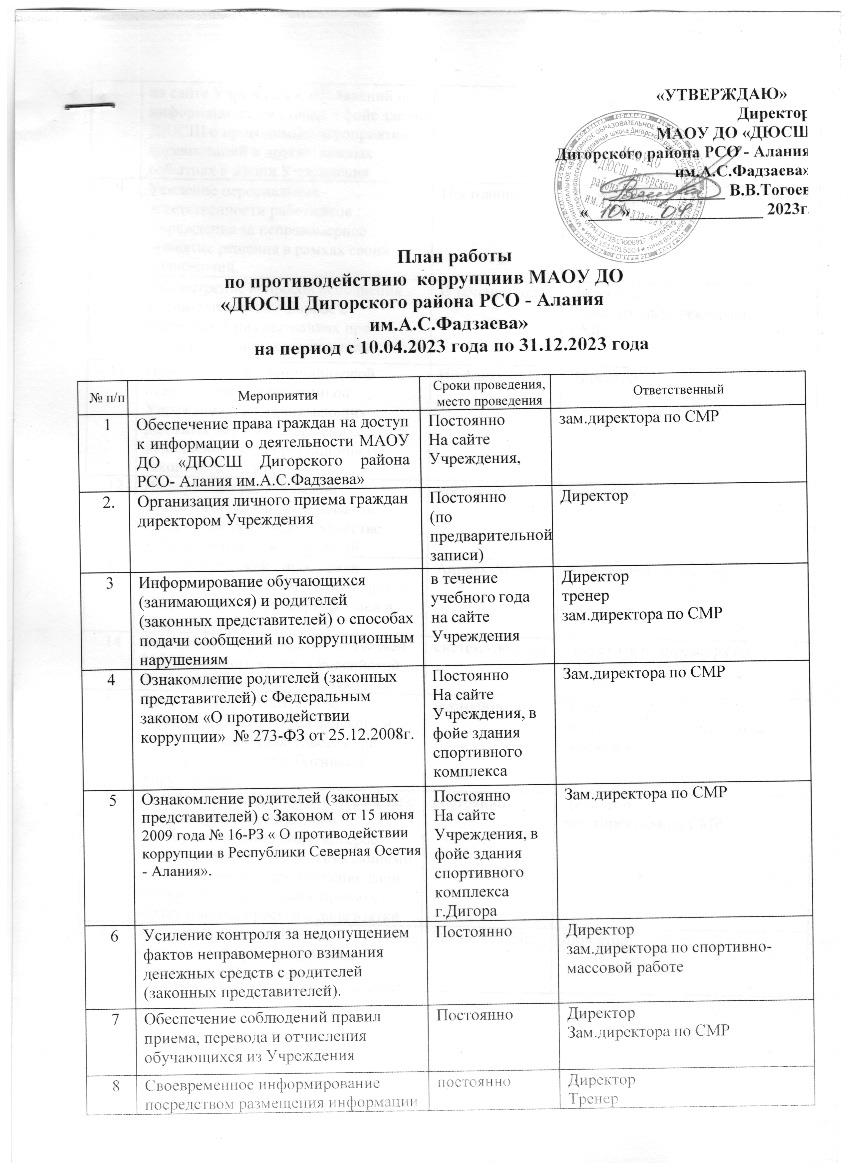 на сайте Учреждения, объявлений на информационном стенде в фойе здания ДЮСШ о проводимых мероприятиях, соревнований и других важных событиях в жизни УчрежденияИнструктор-методист9Усиление персональной ответственности работников Учреждения за неправомерное принятие решения в рамках своихполномочий.ПостоянноДиректор10Рассмотрение вопросов исполнения законодательства о борьбе с коррупцией на совещаниях при директоре, советах учрежденияВ течение годаДиректорЗаместитель директора по СМР11Привлечение к дисциплинарной ответственности работников Учреждения, не принимающих должных мер по обеспечениюисполнения антикоррупционного законодательства.По фактуДиректор12Информация родительской общественности о расходовании средств, поступающих в качестведобровольных пожертвованийпостоянноДиректор13Социологический опрос среди родителей, обучающихся по вопросу:«Коррупция и меры борьбы с ней в сфере образования»Апрель 2023г.Заместитель директора по СМР14Ознакомление работников со статьей 290 Уголовного кодекса РоссийскойФедерации «Получение взятки»систематическиЗаместитель директора по СМР15Осуществление контроля за соблюдением норм гражданского и налогового законодательства при вручении подарков работникамУчреждения.постоянноДиректорзам.директора по правовым вопросам16Проведение разъяснительной работы с работниками Учреждения о недопущении поведения, которое может восприниматься окружающими как обещание или предложение дачи взятки либо как согласие принять взятку или как просьба о даче взяткипостоянноДиректорзам.директора по СМР17Анализ исполнения Плана мероприятий противодействия коррупции в УчрежденииДекабрь 2023г.Директор